                    «О вреде бесконтрольного доступа детей к сети Интернет» 

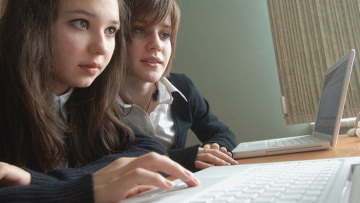 Около 90% российских детей пользуются интернетом, при этом родители практически не следят за их активностью в Сети, заявила в рамках Форума безопасного интернета директор Фонда развития интернета Галина Солдатова.По словам Солдатовой, средний возраст выхода в онлайн в России - десять лет. При этом доля пользователей интернета среди взрослой аудитории (около 35%) значительно ниже, чем среди подрастающего поколения. 80% российских детей из числа пользователей интернета считают себя завсегдатаями социальных сетей. Правила российских соцсетей, например, "Одноклассников" и "ВКонтакте", позволяют регистрироваться пользователям старше шести лет. Крупнейшая в мире социальная сеть Facebook принимает в свои ряды только с 13 лет (хотя никто не мешает не достигшим этого возраста детям зарегистрировать аккаунт, он может быть впоследствии заблокирован при появлении подозрений в занижении истинного возраста).Треть юных пользователей социальных сетей не закрывает свои страницы от посторонних, большинство (60-80%) публикует личную информацию. Стоит отметить, что идеи усиления контроля за сетевой жизнью детей в последнее время не в моде. Немало негативных отзывов вызывало минувшим летом предложение главреда "Вебпланеты" Лехи Андреева законодательно ограничить доступ детей к Интернету. Хотя с каждым днем появляется все больше исследований, наглядно демонстрирующих вред бесконтрольного доступа, подавляющее большинство родителей по всему миру все еще идет на поводу гипнотизирующей мишуры "новых технологий".Всемирная паутина Интернет – с самого начала развивалась бесконтрольно, и информация, находящаяся здесь может принести как пользу, так и вред ребенку. В настоящее время интернет для детей – это возможность поиграть, пообщаться, выразить свои мысли, не опасаясь, что его кто - то высмеет, это источник самой разнообразной информации. 

Чем опасен бесконтрольный доступ в Интернет? 
У ослабленных людей может провоцировать серьезные психологические и физические проблемы. 
Развитие анорексии, булимии и вообще целого букета расстройств приема пищи. 
Во всех подробностях ребенок может познакомиться с жесткой порнографией и насилием раньше времени. 
Будет тратить все свободное время на социальные сети, а ведь кого там только нет. 
Будет качать из сети множество файлов, увеличивая вероятность заражения компьютера опасными вирусами, иногда это может привести к полной потере данных. 
Что делать? Компьютер не должен устанавливаться в детской комнате. Установите его там, где взрослые проводят большую часть времени, что даст возможность ненавязчивого контроля того, чем и сколько занимается ребенок.Родителям необходимо помнить, что дети любят играть в сетевые игры, совершают путешествия по Интернет, познают мир. Интернет для детей– это увлекательная игра, путешествие. И чтобы эта игра не навредила ребенку, придерживайтесь правил пользования компьютером. Для детей необходимо установить временные нормы нахождения за компьютером, и также контролировать сайты, которые посещают дети, объяснив ребенку при этом, что этот контроль необходим для его же безопасности. Иметь собственный электронный адрес ребенку еще рано, пусть пользуется вашим семейным или его собственным, но созданным вами, чтобы была возможность контроля. Необходимо приучить ребенка советоваться с родителями о том, какую информацию можно поместить в интернете. Необходимо беседовать с детьми, интересоваться всем, что он узнал, что его тревожит. 